Reinhardt University Sport Studies Program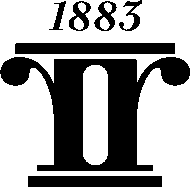 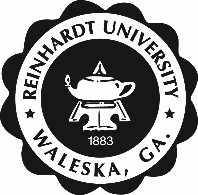 SSP 350 Sport Administration (3 Credits)Course Syllabus – Fall 2023 General Course InformationClass Time/Days: MWF 10:00 – 10:50				  	   Room: 203Instructor: Krista Mullins	Office: Brown Gym 104Office Hours: MW 8:30 – 9:00am & 11:00am – 12:00pm		  	   Email: krm@reinhardt.eduTR  8:30am – 9:30am						 	   Cell: 770-881-6697Friday: 9:00am – 10:00am						  Office: 770-720-5949Course CommunicationThe instructor will communicate with students using in-person announcements and through email.  Students with personal concerns or questions may set up an appointment during office hours or may contact the instructor via the course email option in Canvas.  The instructor will respond to all student emails within 24 hours and return all voicemails within 24-48 hours.  When leaving a voicemail, please provide your name, a phone number, and a good time to return your call.Catalog Course DescriptionThis course emphasizes principles of leadership and administration of health, physical education, and sport programs. Additionally, the course provides a cursory overview of curriculum content for school health/physical education programs, including state of Georgia requirements and curricular guidelines. Prerequisites: Introduction to Sport Studies (SSP 260).Reinhardt Credit Hour Statement; 3 Credit Hour ClassOver 15 weeks, students will spend 150 minutes per week in lectures, class discussions, and examinations (37.5 hours for the semester). Instructional time includes a 3-hour final exam. Out-of-class work includes homework and preparation for exams and quizzes and is estimated at around 300 minutes per week (75 hours for the semester).Recommended ReadingsProvided by Instructor Text/Course WebsiteText: There is no required text for the course. Much of the course will follow the organization of the textbooks:Administration of Collegiate Athletics by Erianne A. Weight and Robert H. ZulloAthletic Administration for Colleges, High School, Youth, and Club Sport by Gentile, Dina.Course Eagle Web site: Canvas (https://reinhardtuniversity.instructure.com/login/canvas)Purpose of the CourseThe purpose of the course is to introduce students to the various administrative roles associated with intercollegiate athletics at all levels. Students will gain a better understanding of the various departments within collegiate athletics and the roles and responsibilities of employees within each segment of intercollegiate athletics. Students should exit the class with a greater understanding of how each segment of a collegiate athletic department serves student-athletes.Course Learning OutcomesStudents completing this course should be able to:Exhibit the three foundational pillars of the Sport Studies Program: self-reliance, personal responsibility, and individual initiative. (SLO 1-5)Trace the historical development of athletic administration at the intercollegiate level. (SLO  4)Summarize degree requirements for the Reinhardt University Sports Studies Program.Explain the significance of field experiences as part of the SSP undergraduate degree program, and detail field placement application and documentation processes. (SLO 1)Locate and evaluate sport management internship opportunities. (SLO 1)Identify and summarize the content areas of a quality undergraduate sport management program. (SLO 4)Develop administrative charts depicting the organizational structures of sport related programs. (SLO 4,5)Demonstrate comprehension of sound administrative principles with regard to budgeting, human resource management, and other tasks associated with athletic department leadership. (SLO 4,5)Identify and consult appropriate professional literature and websites in sport related fields. (SLO 4)Exhibit appropriate ethical and personal leadership qualities in class and field settings. (SLO 3)Explain typical job responsibilities of Athletic Directors at secondary and college levels. (SLO 4,5)Explain typical job responsibilities of Athletic Coaches at middle, secondary, and college levels.              (SLO 4, 5)Evaluate the role of academic department chairs and faculty at secondary and college levels. (SLO 4,5)Document networking efforts through guest speaker and class field visits, and completion of course projects. (SLO 4,5) Sport Studies Program GoalThe Sport Studies Program is designed to develop graduates with a broad cultural perspective of sport, with practical skills suitable for employment in sport-related settings, and with ethical and moral characteristics suitable for assuming leadership roles in contemporary society.Sport Studies Program OutcomesStudents graduating with a degree in Sport Studies should be able to:Communicate effectively in academic courses and internship/practicum placements as evidenced by written, spoken, and visual examples.Exhibit personal integrity and leadership skills as evidenced by documented experiences in academic courses and internship/practicum placements.Recognize moral and ethical issues associated with sport (from contemporary and historical perspectives).Analyze social, cultural, and historical factors influencing the development of sport organizations, and the decision-making processes for sport leaders in those organizations.Work collaboratively and in leadership roles in a sport-related professional career setting.Reinhardt University General Education Learning Outcomes addressed in this course:CommunicationStudents will demonstrate effective expression of ideas through writing, speech, and visual media.Society and CultureKnowledge of the traditions of Western civilization.Knowledge of the diversity of societies and cultures; the ability to view themselves and the world from cultural and historical perspectives other than their own.Methods of InstructionPossible methods of instruction (and course activities) may include:Lecture and discussionGuest speakersWeb-based assignmentsOnline readingsExaminations and quizzesClass and Group Discussions and ProjectsWriting AssignmentsCourse Requirements/Assignments/EvaluationAssignments: (60% of Final Grade / 10% each)Coach Performance EvaluationYouth Schedule Compliance Infractions Case Study PodcastConference ComparisonReinhardt Feasibility StudyRisk Management Case StudyCourse Contributions (10% of Final Grade)Attendance (5%)Class Discussions and discussions with Guest Speakers (5%)Midterm Exam (15% of Final Grade) Final Exam (15% of Final Grade)Grade ScaleA		90% and above			B	80% to 89%		C	70% to 79%D		60% to 69%			F	below 60%NOTE: Sport Studies Majors must earn a grade of C or higher in all majors required courses.  Grade of a D will earn you 3 credits but must be repeated for degree purposes.Late Work: You will have a about a week after an assignment is due to get it submitted for credit.  Each day an assignment is late, there will be an automatic deduction of 5 points.  For example, it you submit an assignment 6 days late, you will only be able to earn up to a 70%.  After the extended submission time, no late work will be accepted.  All assignments must be turned in prior or on the date that they are due by 11:59 pm via Canvas unless otherwise noted in Canvas. Academic IntegrityStudents are expected to adhere to the Reinhardt University Honor Code with regard to academic integrity. Instances of academic dishonesty (cheating, plagiarism, etc) will result in a course grade of “F” and any other penalties imposed by Reinhardt University. You will write three papers in this course – all must be original work. If you are unsure what constitutes plagiarism, please consult the instructor.Accommodation Statement and Academic SupportStudents with disabilities who believe that they may need accommodation in this course are encouraged to contact the Academic Support Office as soon as possible to ensure that such accommodations are implemented in a timely fashion.The Center for Student Success located on bottom floor of Lawson (room 035) is a free tutoring service available to all students. For appointments--go to Reinhardt webpage; click on “Academics” … when the next page appears, click Center for Student Success. On that screen, click Student Appointment Form. Fill out required fields and then submit. If you would prefer to call, the number is 770-720-9232.https://www.reinhardt.edu/academic-resources/academic-support-office/aso-student-guide/Other Important Information:All students, faculty, staff and administration at Reinhardt University are subject to changes in policies if mandated by the State of Georgia.  Current policies and procedures can be found at:  https://www.reinhardt.edu/back-to-campusIf you have any questions, please refer to the website or contact Reinhardt University at the numbers below:Campus Nurse within the Student Health Center:   nurse@reinhardt.edu, 770-720-5542 or www.reinhardt.edu/nursePublic Safety: publicsafety@reinhardt.eduNon-Emergency Phone: 770.720.5789
Emergency Phone: 770.720.5911Dean of Students: deanofstudents@reinhardt.edu, 770-720-5540Office of the Provost:  provost@reinhardt.edu, 770-720-9102Masks : Students will be expected to follow the COVID-19 Mask Policy established by Reinhardt University.  Please be advised that this may change based on the current situation the University is in regarding COVID-19.For more information about COVID -19 and what is expected of you regarding the wearing of masks, please see the following link: COVID-19 Info Page: https://www.reinhardt.edu/student-life/student-services-resources/COVID-19-UpdatesTechnical Issues and SupportStudents needing technical support for Canvas, Microsoft 365, Reinhardt email, or any other technology related issue should contact Reinhardt IT at 770-720-5555 or IT@reinhardt.edu.Schedule of Class SessionsDates/Topics are tentative and subject to change due to pace of course and instructor discretionPlease see course calendar belowTentative Course CalendarWeek 108/14	Introduction to Course: Class Overview/Syllabus08/16	Lecture: History of College Athletics08/18	Lecture: Role of Athletic AdministratorsWeek 208/21	Lecture: Managerial Aspects of Athletic Administration08/23	Guest Speak: Athletic Director Jeremy Adams08/25	Lecture: Staff Management / Evaluation Tools Week 308/28	Lecture: Facility Management08/30	Lecture: Scheduling and Contest Management09/01	 Schedule Assignment WorkdayWeek 409/04	 No Class: Labor Day Holiday09/05	Lecture: NIL and Its Impact09/08	Guest Speaker: Katheryn Jones, NIL, UCF – Zoom will take place in classWeek 509/11	 Lecture: Compliance09/13	Guest Speaker:  Matt Ball, Compliance, Auburn University – Zoom will take place in class09/15	Lecture: Recruiting Week 609/18 	Lecture:  Academics and Eligibility – Online Lecture09/20	 SMU Pony Express Movie09/22	 SMU Pony Express MovieWeek 709/25	Guest Speakers/Recruiting Panel: Reinhardt Coaches09/27	Extra Credit Contest Day09/29	MIDTERM EXAM ReviewWeek 810/02	MIDTERM EXAM10/04	NO CLASS – FALL BREAK10/06	NO CLASS – FALL BREAKWeek 910/09	Lecture: Financial Operations10/11	Lecture: Alumni Relations, Development, & Fundraising10/13	Guest Speaker:   AD Jeffrey PourchierWeek 1010/16	NO CLASS: Online Lecture – Governing Bodies and Title IX10/18	NO CLASS:  Conference Comparison Assignment10/20	NO CLASS:  Conference Comparison AssignmentWeek 1110/23	 Feasibility Study Work Day 10/25	Guest Speaker:  Coach Popp, AAC Commissioner10/27	Lecture: Support Services and Media RelationsWeek 1210/30	 Guest Speaker:  Kellen Shervington, RU Director for Sport Medicine11/01	Guest Speaker:  David Finney, RU SID11/03	Extra Credit Contest DayWeek 1311/06	 Guest Speaker: Chad Zurcher, University of Tennessee ,Director of Baseball Operations – Zoom in Class11/08	Lecture: Risk Management11/10	Risk Management Case Study Work DayWeek 1411/13	 Lecture: Technology in Athletic Administration11/15	Guest Speaker:  Brandon Barca – FC Cincinnati*11/17	Current Events – Administration PracticeWeek 1511/20	Last Day of Class - Final Exam ReviewWeek 16 (Finals Week)11/27	Final Exam 8:00am – 11:00amSpecific Topics, Assignment Due Dates, and Reading Assignments to be announcedAll assignments/topics are tentative and subject to change based on pace of coursePlease inform instructor immediately if you have any concerns with assignments, readings, etc.